Meeting Minutes – March 11, 2020 – Sigler’s - BlufftonMeeting called to order by President Bert DeFazio – 7:10pm – Using his new PA systemTreasurers report – Margie Steffes reported there is $5,521.78 to date.  43 members have paid their 2020 dues and still waiting for 8 members to pay.  Income for shirts and jackets $1,110.00, still waiting on final order and bill from supplier.Old Business – Update on Lakeland Fl. Feb 21-23.  Great time had by all 13 members who attended.  The weather on Friday was very cold and windy but Saturday ended up being a beautiful day.  I think we will try and make this another club event next yearShirts and jackets seem to be a hit so far.  Many orders were delivered and several new orders were placed. If you plan on ordering and did not hand in your order at this meeting, PLEASE contact Margie Steffes at 843-707-7287 or email margiesteffes@aol.com.   Fred is still planning a trip to Bowling Green once the factory re opens for tours, Fred discussed that the trip will most likely be postponed until the fall due to tours being delayed.  Fred is also looking into some day trips.Bert has tentatively set up this year’s Club car show at Reichenbach Chevrolet on Saturday, September 19th with a rain date on the 20th.  Bert needs to confirm the date.  We did not discuss sponsors at this meeting. We can discuss further at next months mtg.  New Business – Joe Wick discussed this year’s Concours d’Elegance Saturday, October 31 and Sunday November 1. we will have 10 spaces for our club.  Joe mentioned that there will be a two-day special invite for C2, C3, LT1, ZR1 and ZR6. (I might not be accurate with this info) please contact Bill or Joe for exact details.Al Wogolo spoke about his trip to Spring Mountain.  Each Corvette dealer sends a rep to see and drive the new corvettes. They needed to drive the C7 first and then the C8.  Al said the car is amazing and he topped 135 mph.  He had many more details and members were definitely engaged in the conversation.  Reichenbach Chevrolet is due to get a C8 this week.  The Carolina Dreamers monthly car cruise at Shelter Cove has been moved closer to highway behind The World of Beer.  The first cruise is Thursday, March 26th.      Bert discussed the Coronavirus and it was decided to monitor and see what happens as we get closer to April 8th.50/50 this month $45.00 Next Month’s meeting on April 8th is at the Old Oyster Factory on HHI, 6pm.  Dinner must be ordered by 6pm.  You can arrive early if you want to. Meeting adjourned by President Umberto DeFazio - 7:50pm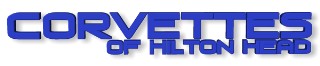 The Low Country of SC's Corvette Club 